8.1 Sine, Cosine, and Tangent for Right Triangles (continued)Given the following ratios, find the measure of the angles.Solve this triangle: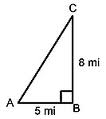 